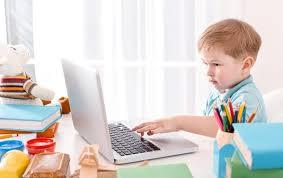 Зарахування до закладу освіти здійснюється згідно наказу МОН України від 16.04.2018 № 367 "Про затвердження Порядку зарахування, відрахування та переведення учнів до державних та комунальних закладів освіти для здобуття повної загальної середньої освіти", Закону України «Про внесення змін до деяких законів України щодо державних гарантій в умовах воєнного стану, надзвичайної ситуації або надзвичайного стану» та статті 57 Закону України «Про освіту», листа МОН №1/4202-22 від 16.04.22 року.Порядок зарахування дітей до 1-го класу ЗЗСО «Коловертівська гімназія імені Героя України Катерини СТУПНИЦЬКОЇ» Корецької міської ради1. Перелік документів, які необхідно надати для зарахування до 1 класу:1) заява про зарахування дитини до першого класу подається одним із батьків особисто. До заяви батьки дитини мають право додавати будь-який документ, який підтверджує факт проживання на закріпленій території обслуговування.2) копія свідоцтва про народження дитини (разом із нею пред’являється оригінал);3) оригінал або копія медичної довідки за формою первинної облікової документації № 086-1/о «Довідка учня загальноосвітнього навчального закладу про результати обов’язкового медичного профілактичного огляду», затвердженою наказом Міністерства охорони здоров’я України від 16 серпня 2010 року № 682, зареєстрованим в Міністерстві юстиції України 10 вересня 2010 року за № 794/18089;4) документ, що підтверджує місце проживання дитини;     5) довідка про взяття на облік внутрішньо переміщеної особи (за наявності).При поданні заяви про зарахування може бути пред’явлено документ, що підтверджує місце проживання дитини чи одного з її батьків на території обслуговування закладу освіти, реквізити якого зазначаються в заяві про зарахування.Присутність дитини під час подання заяви про зарахування, не є обов’язковою і не може вимагатися працівниками закладу освіти чи бути умовою її зарахування.Список зарахованих учнів із зазначенням їх прізвищ оприлюднюється виключно в закладі освіти.2. Зарахування дітей до 2-9 класів закладу відбувається на вільні місця у порядку надходження заяв про зарахування.Зарахування до закладу освіти здійснюється відповідно до наказу його керівника, що видається на підставі заяви про зарахування до закладу освіти одного з батьків дитини (чи повнолітньої особи, яка має намір здобувати освіту), поданої особисто (з пред’явленням документа, що посвідчує особу заявника) за зразком.Зарахування дітей до початку і впродовж навчального року здійснюється виключно на вільні місця. Зарахування дитини з особливими освітніми потребами до інклюзивного чи спеціального класу (з його утворенням у разі відсутності) здійснюється на підставі доданого до заяви про зарахування висновку про комплексну (чи повторну) психолого-педагогічну оцінку розвитку дитини (чи витягу з протоколу засідання психолого-медико-педагогічної консультації).До першого класу зараховуються діти, як правило, з шести років, які досягли шкільної зрілості.Хто має право першочергового зарахування до 1 класу?діти, які проживають на території обслуговування закладу освіти;рідні (усиновлені) брати та сестри дитини, що вже навчається в цій школі;діти працівників цієї школи;випускники дошкільного підрозділу цієї школи.